РЕШЕНИЕРассмотрев проект решения о внесении изменения в Решение Городской Думы Петропавловск-Камчатского городского округа от 28.08.2013 № 122-нд                           «О гарантиях и компенсациях для лиц, являющихся работниками организаций, финансируемых из бюджета Петропавловск-Камчатского городского округа», внесенный Главой Петропавловск-Камчатского городского округа Слыщенко К.Г.,           в соответствии со статьей 28 Устава Петропавловск-Камчатского городского округа, Городская Дума Петропавловск-Камчатского городского округаРЕШИЛА:1. Принять Решение о внесении изменения в Решение Городской Думы Петропавловск-Камчатского городского округа от 28.08.2013 № 122-нд                   «О гарантиях и компенсациях для лиц, являющихся работниками организаций, финансируемых из бюджета Петропавловск-Камчатского городского округа».2. Направить принятое Решение Главе Петропавловск-Камчатского городского округа для подписания и обнародования.РЕШЕНИЕот 26.04.2016 № 425-ндО внесении изменения в Решение Городской Думы Петропавловск-Камчатского городского округа от 28.08.2013 № 122-нд «О гарантиях и компенсациях для лиц, являющихся работниками организаций, финансируемых из бюджета Петропавловск-Камчатского городского округа»Принято Городской Думой Петропавловск-Камчатского городского округа(решение от 20.04.2016 № 949-р)1. Абзац одиннадцатый части 4 статьи 6 изложить в следующей редакции:«К заявлению прилагаются документы, установленные абзацем третьим настоящей части и копия трудовой книжки неработающего трудоспособного члена семьи (мужа, жены), в которой отсутствует запись о работе на день подачи заявления, справка налогового органа о том, что физическое лицо (муж, жена) не зарегистрировано в качестве предпринимателя без образования юридического лица. В случае отсутствия у трудоспособного члена семьи (мужа, жены) начала трудовой деятельности представляется выписка из индивидуального лицевого счета застрахованного лица в системе государственного пенсионного страхования на последнюю отчетную дату, предшествующую подаче заявления.».2. Настоящее Решение вступает в силу после дня его официального опубликования.Глава Петропавловск-Камчатскогогородского округа                                                                                        К.Г. Слыщенко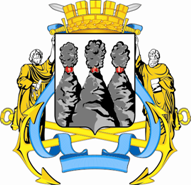 ГОРОДСКАЯ ДУМАПЕТРОПАВЛОВСК-КАМЧАТСКОГО ГОРОДСКОГО ОКРУГАот 20.04.2016 № 949-р44-я сессияг.Петропавловск-КамчатскийО принятии решения о внесении изменения               в Решение Городской Думы от 28.08.2013               № 122-нд «О гарантиях и компенсациях для лиц, являющихся работниками организаций, финансируемых из бюджета Петропавловск-Камчатского городского округа»Глава Петропавловск-Камчатского городского округа, исполняющий полномочия председателя Городской ДумыК.Г. СлыщенкоГОРОДСКАЯ ДУМАПЕТРОПАВЛОВСК-КАМЧАТСКОГО ГОРОДСКОГО ОКРУГА